Ministerio de EducaciónEscuela José María TorrijosPrueba CognoscitivaNombre: ____________________________Grado: ______________________________Fecha: ______________________________Indicaciones: traza una línea de color rojo de la figura a la palabra que inicie con la letra “M” y de color azul a las palabras que inician con la letra “S”.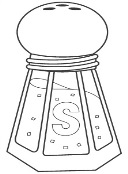 Mamá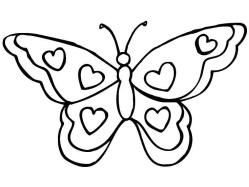 Seis+1    2_  3Mariposa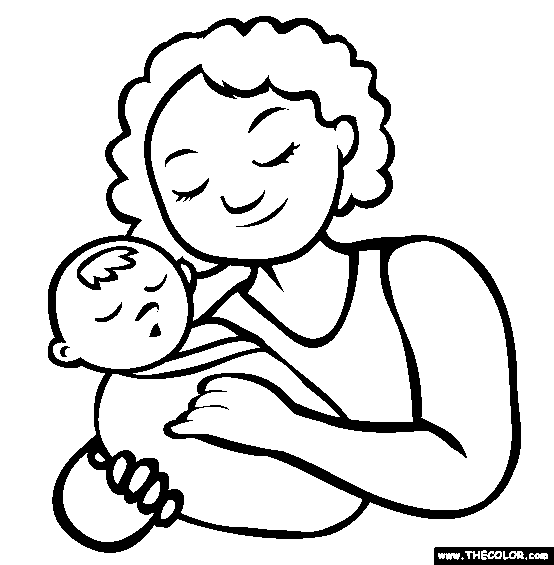 Sal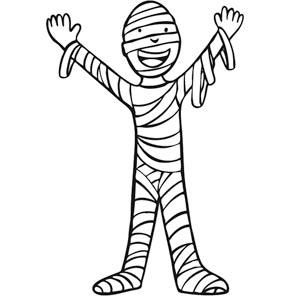 Suma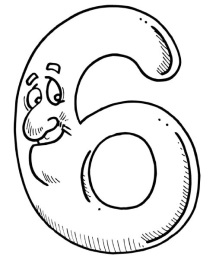 Momia